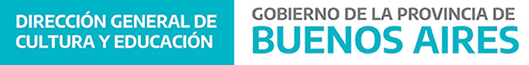 PROVINCIA DE BUENOS AIRES					DIRECCIÓN GENERAL DE CULTURA Y EDUCACIÓNINSTITUTO SUPERIOR DE FORMACIÓN DOCENTE N° 153Región N° 24 - Distrito Lobos                                                                                                                     Lobos, 27 de agosto de 2021 A la Secretaria de Asuntos DocentesProf. Lucrecia ArijóS/D _________________________De mi mayor consideración:Tengo el agrado de dirigirme a usted para que en el marco de la Resolución N° 5886/03 y la modificatoria del ANEXO I según Resolución N° 1161/20, de difusión a los  pedidos de cobertura que a continuación se detallan:PROFESORADO DE EDUCACIÓN INICIAL (RES. N° 4154/07)Conformación de la comisión evaluadora:Titulares:Guillermo Silvestre Santillán, Susana Hernández, Graciela Olguín, Noelia VillaSuplentes:Mercedes Potenze, María José Avagnina, Sandra Criado, Esther Elena Rodríguez Alumnos integrantes del CAI:Titular: Johanna ZaccoSuplente: Valentina PaleariNotificación a la Secretaría de Asuntos Docentes: 27/08/2021Difusión e Inscripción: 31/08/2021 al 05/09/2021Para la Inscripción completar el siguiente formulario:   https://docs.google.com/forms/d/e/1FAIpQLSccC7io89JCF2x88Y7vhPUArv0h7n-9MsQsn2MojfQE-3phBQ/viewform?usp=sf_linkPresentación de la Propuesta Curricular en formato PDF a la casilla de correo institucional: isfd153lobos@abc.gob.arEnviar Anexo III y documentación correspondiente en un ARCHIVO ÚNICO en formato PDF al mail institucional: isfd153lobos@abc.gob.ar La Notificación de puntajes de las Propuestas Curriculares y de la evaluación de Antecedentes será  vía correo electrónico.Recusación y excusación: Una vez recibida la notificación de puntajes tendrá 3 días corridos para hacer la presentación vía mail institucional isfd153lobos@abc.gob.ar Entrevista: Se notificará la fecha de la misma vía correo electrónico.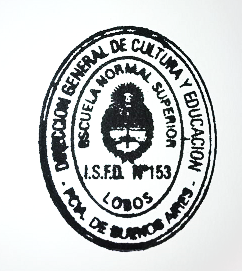 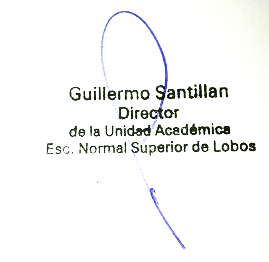 ASIGNATURAAÑOMÓDULOSS/RHORARIOSDidáctica GeneralTAIN1°2  (dos)1 (uno)PLunes de 08:00 a 10:00 hs.Lunes de 10:00 a 11:00 hs.